Please check previously published paper’s format in this journalResearch articleManuscript template: Full title must be in sentence case not exceeding 15 wordsFirst AUTHOR1,*, Second AUTHOR21 University, Faculty, Department, Postal Code, City, Country (Please do not forget postal code)2 University, Faculty, Department, Postal Code, City, Country*Correspondence: nnn.ssss@dat.comORCIDs:First AUTHOR: https://orcid.org/0000-000X-XXXX-XXXXSecond AUTHOR: https://orcid.org/0000-000X-XXXX-XXXX (Please write ORCID numbers of all authors)Abstract: The first page should contain the full title in sentence case (e.g., Simple and convenient preparation of novel 6,8-disubstituted quinoline derivatives and their promising anticancer activities), the full names (last names fully capitalized) and affiliations of all authors in English (Department, Faculty, University, City, Country), the ORCID IDs of all authors, and the contact e-mail address for the clearly identified corresponding author. Only one corresponding author is permitted per manuscript. The abstract should provide clear information about the research and the results obtained and should not exceed 300 words. It should not contain citations. Abstracts of review articles should be a brief overview of the main points from the review. Please provide a minimum of 3 and maximum of 6 key words or phrases to enable retrieval and indexing. Only the first letter of the first keyword should begin with a capital letter; the other keywords should be written in lower case. Please do not put a period at the end of the list of key words. Acronyms should be avoided. Keywords should not be a virtual copy of the title.Keywords: One; Two; Three; Four; Five; Six (Please write in alphabetical order)IntroductionManuscripts that are not prepared using the template will not be considered for publication. Original research articles, review articles, and letters to the editor are welcome. The editor-in-chief can change the manuscript type after manuscript submission. Research Articles; a research article reports the results of original research and assesses its contribution to the body of knowledge in a given area with the relevant data and findings in an orderly, logical manner. Review Articles; a review article is written to summarize the recent developments, improvements, discoveries, and ideas in various subjects. Review articles should present an unbiased summary of the current understanding of the topic. Review articles should cover subjects that fall within the scope of the journal and are of active, current interest. Review articles should be no longer than 50 pages, should have an abstract of 300 words at most, should contain a limit of 120 references, and should have no more than 12 figures and tables combined. Principal sections should be numbered consecutively (1. Introduction, 2. Historical background, etc.), and subsections should be numbered 1.1., 1.2., etc. All reviews should contain an introduction section and a conclusion section, with relevant section headings in between. The introduction should explain the importance of the subject, the text should be comprehensive and detailed, and the references should be exhaustive. Review articles should be written with the support of original published studies of the author(s).Manuscript contentManuscripts must be double-spaced with 2.5-cm margins on all sides of the page, in Times New Roman font size 10. All research articles should be divided into clearly defined and numbered sections as appropriate. Principal sections should be numbered consecutively (1. Introduction, 2. Materials and methods, etc.) and subsections should be numbered 1.1., 1.2., etc. Do not number the Acknowledgements or References (Ozyigit, 2020; Yalcin et al., 2020; Ozyigit and Yalcin, 2020) sections.2. Symbols, Units, and AbbreviationsIf symbols such as abbreviations strongly recommended to use the f the page, in Times New Roman font size 12. Every page of the manuscript, including the title page, references, scripted letter o or number 0. Multiplication symbols must be used (×), not the letter x. Spaces must be inserted between numbers and units (e.g., 3 kg) and between numbers and mathematical symbols (+, –, ×, =, <, >), but not between numbers and percent symbols (e.g., 45%). Please use SI units. All abbreviations and acronyms should be defined at first mention. Any Latin terms such as et al., in vitro, or in situ should not be italicized.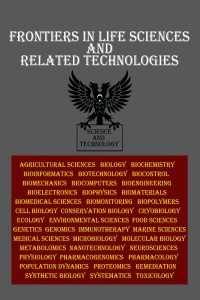 Figure 1. Styles.3. Tables and FiguresAll illustrations (photographs, drawings, graphs, etc.), not including tables, must be labeled “Figure.” Figures must be submitted both in the manuscript and as separate files. All tables and figures must have a caption and/or legend and be numbered (e.g., Table 1, Figure 2), unless there is only one table or figure, in which case it should be labeled, bp, scripted letter o or number 0. All copies of the manuscript should also (e.g., Macroscopic appearance of the samples.). The font used in the figures should be Times New Roman. If symbols such as ×, μ, η, or ν are used, they should be added using the symbols menu of Word in Times New Roman font. All tables and figures, including subfigures, must be numbered consecutively as they are referred to in the text; e.g., Figs. 2a, 2b, and 2c should be referred to in the text in that order before Fig. 3. Please refer to tables and figures with capitalization and unabbreviated (e.g., “Fig. 2”). The tables and figures themselves should be given at the end of the text only, after the references, not in the running text. If there is only one Figure or Table do not write and refer as Fig. 1. or Table 1. Refer as Fig. and Table. The resolution of images should not be less than 118 pixels/cm when the width is set to 16 cm. Images must be scanned at 1200 dpi resolution and submitted in jpeg or tiff format. Graphs and diagrams must be drawn with a line weight between 0.5 and 1 point. Graphs and diagrams with a line weight of less than 0.5 point or more than 1 point are not accepted. Scanned or photocopied graphs and diagrams are not accepted. Figures that are charts, diagrams, or drawings must be submitted in a modifiable format, i.e. our graphics personnel should be able to modify them. Therefore, if the program with which the figure is drawn has a “save as” option, it must be saved as *.ai or *.pdf. If the “save as” option does not include these extensions, the figure must be copied and pasted into a blank Microsoft Word document as an editable object. It must not be pasted as an image file (tiff, jpeg, or eps) unless it is a photograph. Tables and figures, including caption, title, column heads, and footnotes, must not exceed 16 × 20 cm and should be no smaller than 8 cm in width. For all tables, please use Word’s “Create Table” feature, with no tabbed text or tables created with spaces and drawn lines. Please do not duplicate information that is already presented in the figures. Tables must be clearly typed, each on a separate sheet, and double-spaced. Tables may be continued on another sheet if necessary, but the dimensions stated above still apply.Acknowledgments/disclaimers/conflict of interest, if anyPlease include any necessary acknowledgments or disclaimers here. Names of funding organizations should be written in full. All authors should also disclose any conflict of interest that may have influenced either the conduct or the presentation of the research.ReferencesThe APA referencing style is an "author-date" style, so the citation in the text consists of the author(s) and the year of publication given wholly or partly in round brackets.Use only the surname of the author(s) followed by a comma and the year of publication. Include page, chapter or section numbers if you need to be specific, for example if you are quoting, paraphrasing or summarizing. No distinction is made between books, journal articles, internet documents or other formats except for electronic documents that do not provide page numbers. In this case use the paragraph number, if available, with the abbreviation para.Journal ArticleOzyigit, I. I., Yalcin, B., Turan, S., Saracoglu, I. A., Karadeniz, S., Yalcin, I. E., & Demir, G. (2018). Investigation of heavy metal level and mineral nutrient status in widely used medicinal plants’ leaves in Turkey: Insights into health implications. Biological Trace Element Research, 182(2), 387-406.Journal article with DOI (Adding DOI number is optional for authors)Ozyigit, I. I., Can, H., & Dogan, I. (2020). Phytoremediation using genetically engineered plants to remove metals: a review. Environmental Chemistry Letters, 196(4), 734-764. https://doi.org/10.1007/s10311-020-01095-6BookPayne-James, J., Busuttil, A., & Smock, W. (2003). Forensic medicine: clinical and pathological aspects. (pp. 1-840). Cambridge University Press.Keskin, M., & Ozyigit, I. I. (2019). Manas'ın Renkleri; Kırgızistan-Türkiye Manas Üniversitesi Kampüs Florasından Seçme Bitkiler. (pp. 1-320). Kırgızistan-Türkiye Manas Üniversitesi Yayınları. Book ChapterOzyigit, I. I., & Dogan, I. (2014). Plant-microbe interactions in phytoremediation. In: Rehman Hakeem K., Sabir M., Ozturk M., Mermut A. (eds) Soil Remediation and Plants-Prospects & Challenges (pp. 255-285). Elsevier B.V. Amsterdam.Web PageVeterinary, (2020). Veterinary Practice News, https://www.veterinarypracticenews.com/about-veterinary-specialists/, Last accessed on July 30, 2020Kocaeli Governorship, (2020). Official Website of Kocaeli Governorship, http://www.kocaeli.gov.tr/ilhk/iltan.php, Last Accessed on September, 2020Online DocumentUnited Nations, (2018). The World’s Cities in 2018, https://www.un.org/en/events/citiesday/assets/pdf/the_ worlds_cities_in_2018_data_booklet.pdf, Last accessed on October, 2020.DissertationRodriguez Garcia, M. (2016). Engineering the transition from non-living to living matter, Doctoral Dissertation, (pp. 1-234). University of Glasgow, Scotland, UK.Borekci, H. (2008). Ümraniye ilçesi (İstanbul) kentsel ekolojisi, Yüksek Lisans Tezi, (pp. 1-100). Marmara University.Paper presented at a conference/symposiumFatokun, C. A., Boukar O, Muranaka S, & Chikoye, D. (2009). Enhancing drought tolerance in cowpea. Proceedings of the 9th African Crop Science Conference, Cape Town, South Africa. 531-536.Avci, M. (2008). Kentsel biyoçeşitlilik açısından bir değerlendirme: İstanbul örneği. Kentsel Ekoloji ve Yaşanabilir Kent Sempozyumu, İzmir, Türkiye. 81-105.